Sailiner 50帆船简介Sailiner 50由获得“2009年度最佳亚洲游艇设计师”的Bill Dixon设计，是按照欧洲顶级帆船的规格配置设计，近乎完美的外形加上宽敞的甲板保证了控帆的顺利进行。它的桅高达22米，比同尺寸的帆船高出3米左右，桅杆的高度体现了它在速度上的优势。虽然是竞赛游艇，考虑到船东用于休闲的时间更多，设计师在布局和内装等方面也加入不少休闲元素。甲板的设计简单、时尚，宽敞的甲板保证了控帆的顺利进行，驾驶区的空间除了提升舒适度以外，也为舵手灵活操舵提供了极大的便利。驾驶舱前面为甲板沙龙区，有可容纳6-8人的休闲餐桌及桌椅。底舱内设有沙龙区、厨房、盥洗室、三个卧室，为船员的休息及生活休闲提供便利。室内布局上利用率非常高，沙龙区设有1张大U型沙发及餐桌，舱内3个卧室可同时容纳八到九人休息。餐桌对面提供了两种风格的设计，分别是供船员管理电子设备以及作航海记录使用的工作桌椅，以及供2人对饮使用的小酒桌及座位。     从制作工艺来看，Sailiner 50帆船上所有木制品都是由经验丰富、技术精湛的木匠纯手工制作而成，平滑的手感，恰到好处的拐角处理无不精心琢磨，不但用料讲究，而且结构严谨合理，外形简洁美观，其内部穿插错综的卯榫结构，具有科学性，家具木材纹理色泽完美，线条饱满圆润，衔接更是天衣无缝。     在竞赛之余，Sailiner 50也是亲朋好友一起出海的首选，在有风的日子，扬起风帆，远离城市的喧嚣，穿行于碧海蓝天之间。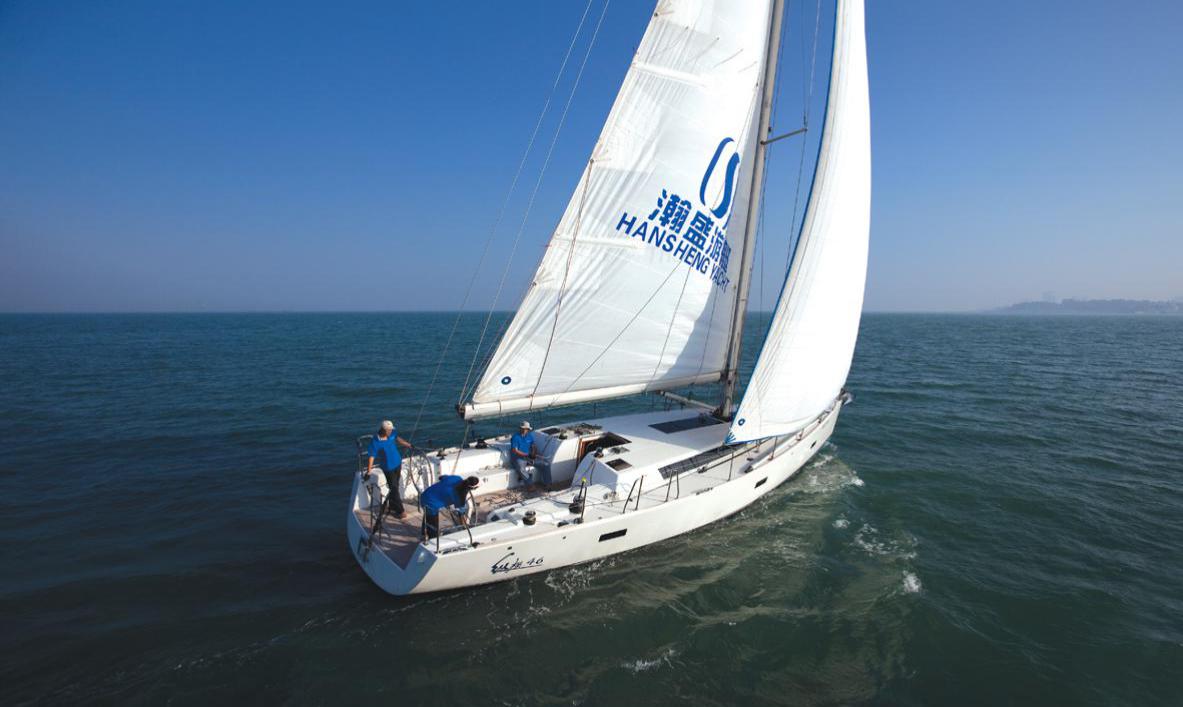 主要技术参数图片参考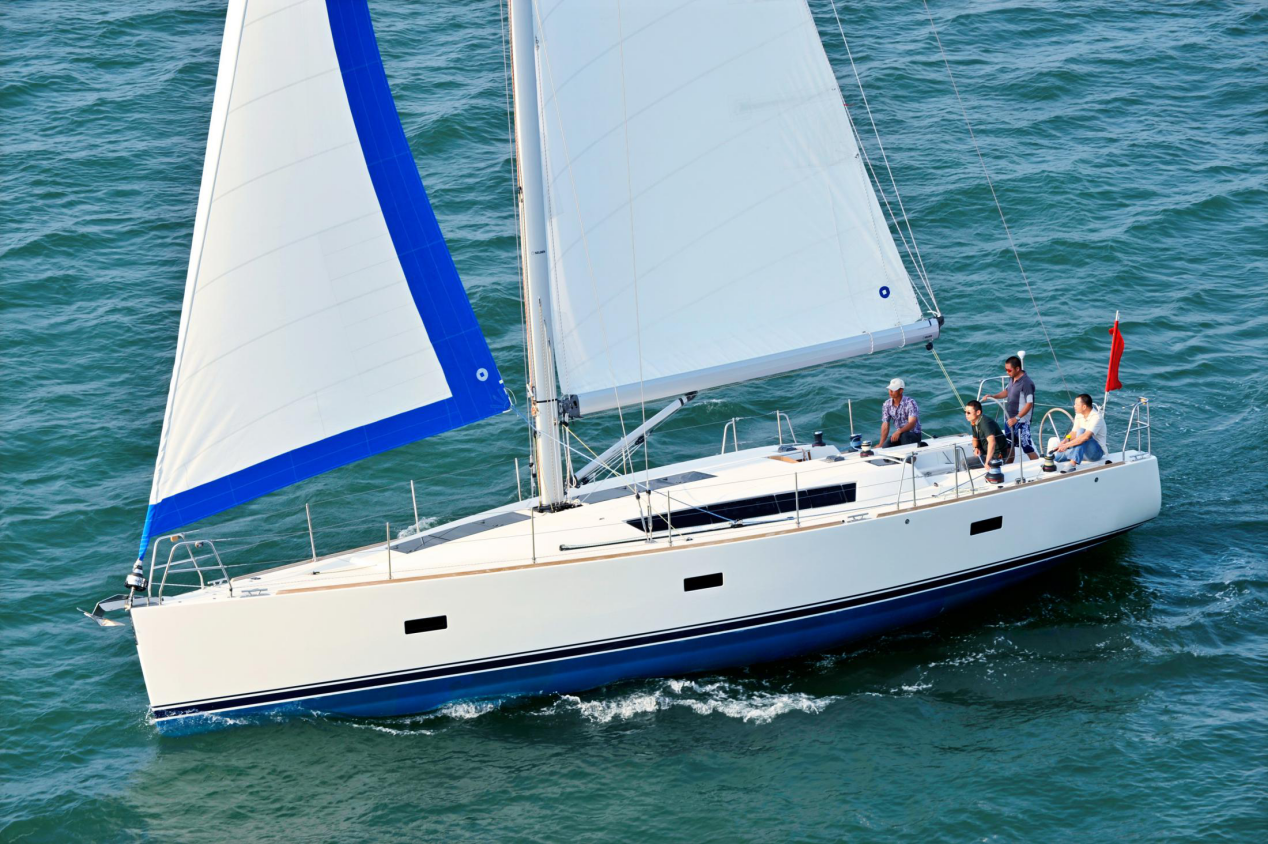 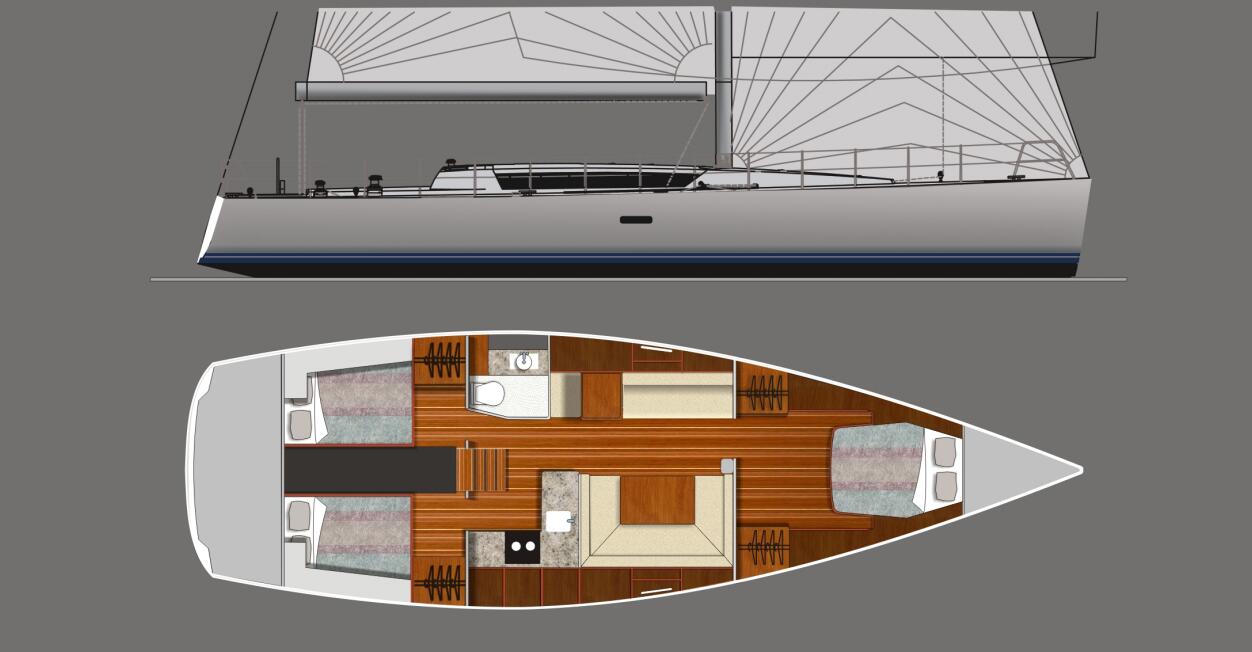 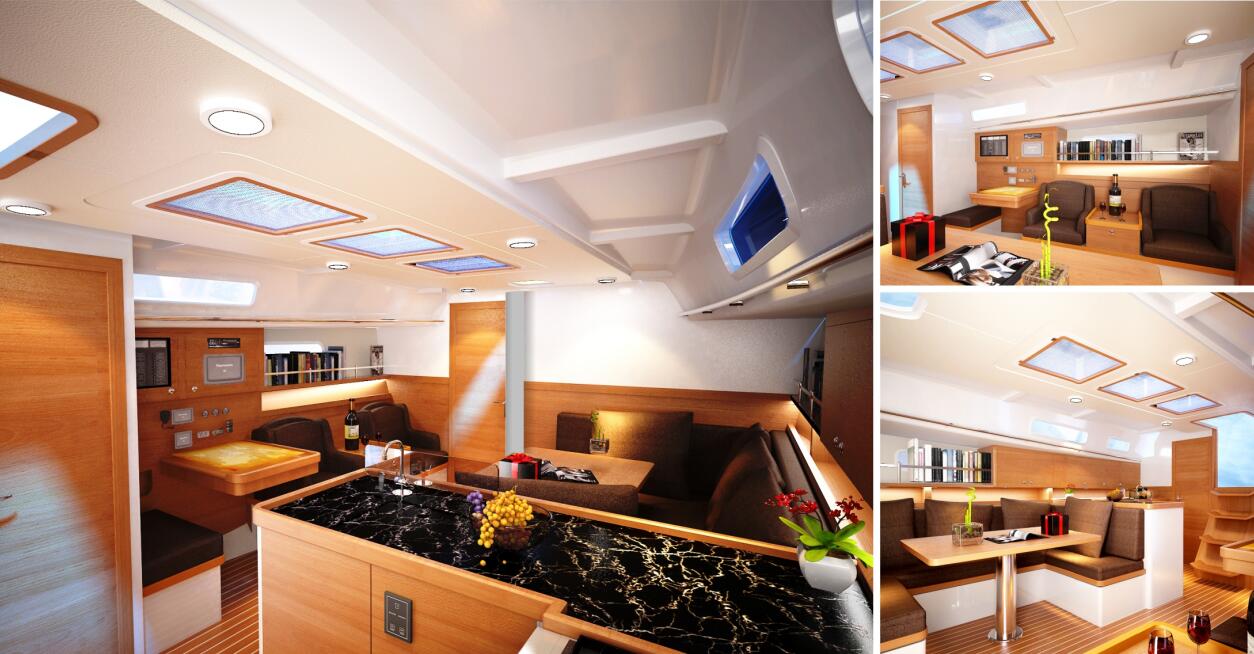 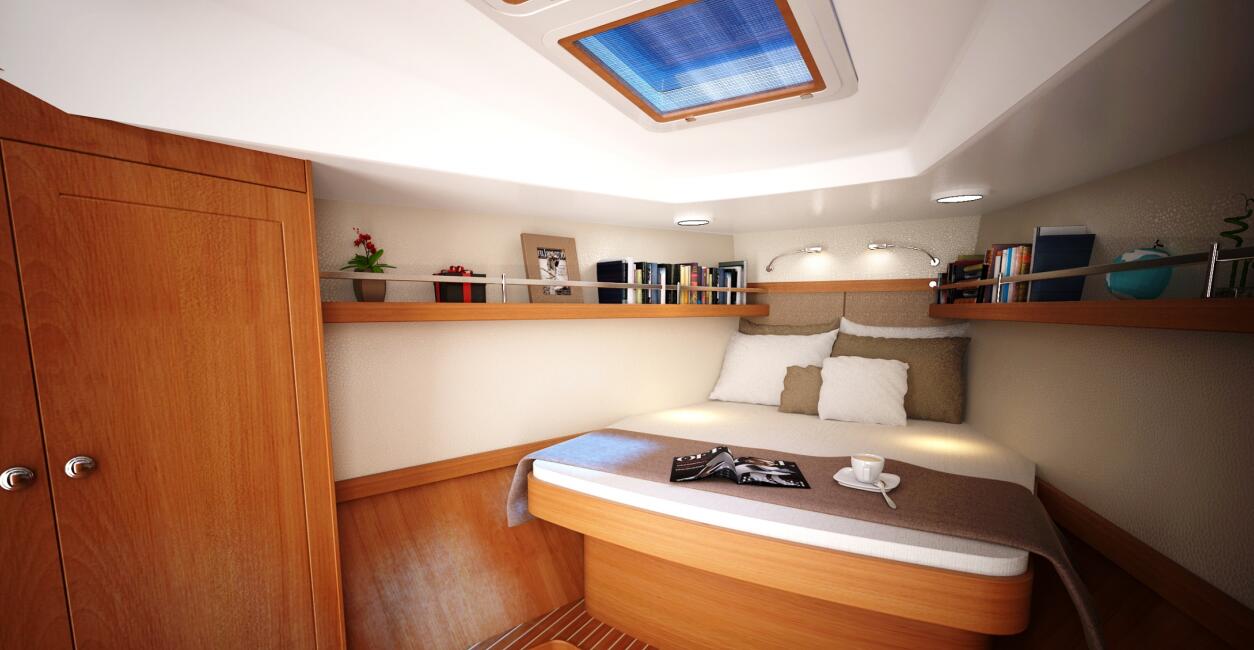 标准配置清单可选配置清单Sailiner 50帆船赛事情况2010年7月份，完成四个多月的从大连到三亚的环海中国行活动；“市长杯”2010大连—青岛胜利股份国际帆船拉力赛荣获公开组的亚军；3.荣获第五届海峡杯公开组冠军；4.荣获第六届海峡杯公开组冠军；保修：船体保修期为2年，机器以供应商提供的保修时间为准，并提供机器保修卡。国内统一售价：258万人民币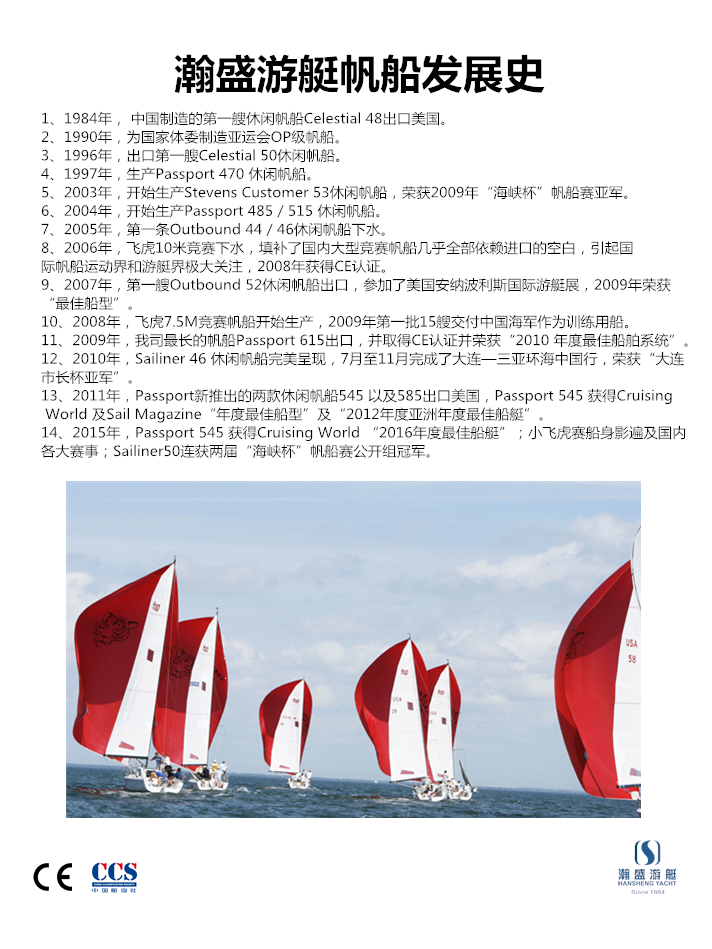 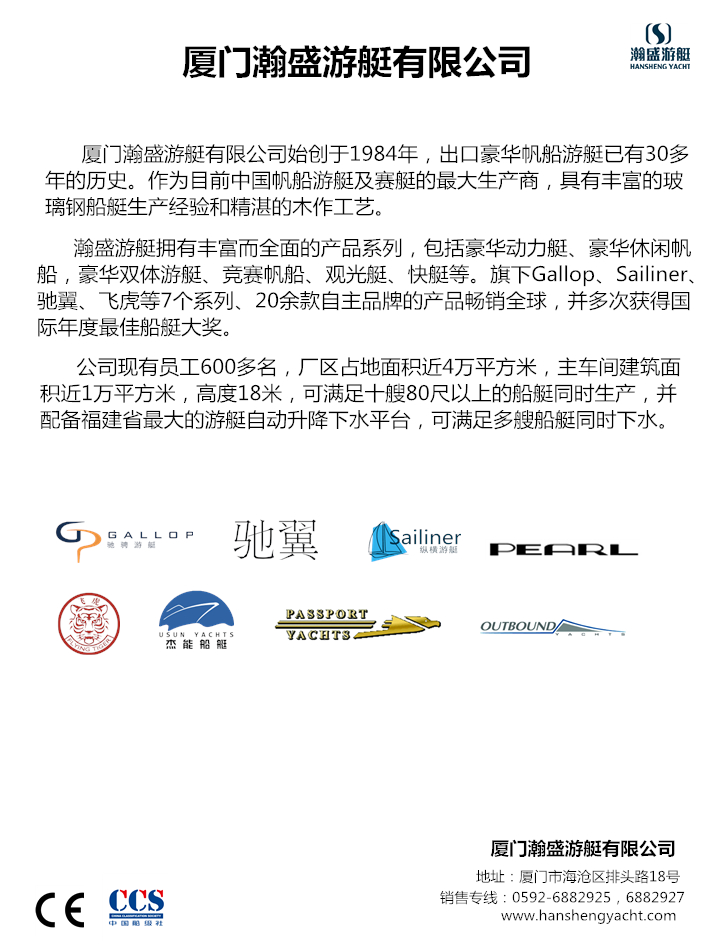 船长（不含船艏栏杆）13.8m型宽4.29m水线长12.38m吃水2.4m排水量11吨油箱容量360升淡水容量450升压载铅3650公斤帆材料DACRON主帆面积55.6平方米前帆面积49.5平方米发动机Yanmar54HP设计师Bill Dixon一、甲板一、甲板一、甲板一、甲板一、甲板序号配置项目名称数量单位备注1不锈钢船艏、船艉栏杆1套标配2不锈钢栏杆插杆带双栏杆绳1套标配3船艏不锈钢锚链架带艏牵索板1套标配4玻璃钢护舷1套标配5全套LEWMAR V2（英国）起锚机带脚踏开关1套标配62个中牵索板，2个后牵索板 4个标配72个加油口，1个加水口，1个抽污口1套标配810”不锈钢羊角6个标配9主机仪表和控制器1套标配10JEFA（丹麦）操舵系统2个标配11HARKEN（美国）60.2手动初级绞车2个标配12HARKEN(美国）46.2手动主帆控制绞车2个标配13HARKEN(美国）手动升降帆绞车2个标配14HARKEN(美国）前帆轨条、滑车、挡子2套标配15HARKEN(美国）凸轮夹绳器、凸轮夹绳器座2个标配16HARKEN(美国）BLK-BIG滑轮带滑轮座2个标配17HARKEN(美国）主帆轨条、滑车、档子1套标配18HARKEN(美国）CTRL BLK滑轮组1个标配19HARKEN(美国）BLK-40MM三滑轮2个标配20HARKEN(美国）BLK-75滑轮3个标配21LEWMAR（英国）可开天窗4个标配22LEWMAR(英国）可开舷窗2个标配23固定天窗4个标配24固定舷窗4个标配25绞车手柄3个标配26不锈钢游泳梯1套标配二、桅杆与帆二、桅杆与帆二、桅杆与帆二、桅杆与帆二、桅杆与帆序号配置项目名称数量单位备注1SELDEN（瑞典）桅领1个标配2SELDEN(瑞典）桅座1个标配3SELDEN（瑞典）桅杆1根标配4SELDEN（瑞典）横杆1根标配5横杆斜拉杆1个标配6全套SELDEN（瑞典）桅杆绳及接头1套标配7SELDEN MAST(瑞典）前帆卷帆器1个标配8DACRON主帆1面标配9DACRON前帆1面标配10全套船用绳索1套标配三、客厅三、客厅三、客厅三、客厅三、客厅序号配置项目名称数量单位备注1左舷I型布艺沙发1套标配2右舷U型布艺沙发1套标配3前舱1套标配4简易衣柜1套标配5固定餐桌1套标配6储物柜1套标配四、厨房四、厨房四、厨房四、厨房四、厨房序号配置项目名称数量单位备注1简易玻璃钢台面带不锈钢扶手1套标配2单槽不锈钢洗菜盆及水龙头1套标配3玻璃钢柜储物空间1套标配4抽屉和碗碟储藏柜1张标配五、海图区五、海图区五、海图区五、海图区五、海图区序号配置项目名称数量单位备注1折叠海图桌1套标配2海图区座椅1张标配3侧面仪表盘1套标配六、右舷船尾客舱（左舷船尾客舱与右舷对称）六、右舷船尾客舱（左舷船尾客舱与右舷对称）六、右舷船尾客舱（左舷船尾客舱与右舷对称）六、右舷船尾客舱（左舷船尾客舱与右舷对称）六、右舷船尾客舱（左舷船尾客舱与右舷对称）序号配置项目名称数量单位备注1简易双人床1套标配2简易衣柜1套标配七、后卫生间七、后卫生间七、后卫生间七、后卫生间七、后卫生间序号配置项目名称数量单位备注1玻璃钢简易台面1套标配2洗手盆及水龙头1套标配3淋浴器1套标配4储藏柜1套标配5手动马桶1套标配八、电气系统八、电气系统八、电气系统八、电气系统八、电气系统序号配置项目名称数量单位备注1配电盘1套标配2油表和水表于海图区1套标配3电池选择开关1套标配450A 220V岸电插座于后甲板1个标配512V插座1套标配6蓄电池充电器1套标配7全船照明系统1套标配8全船镀锡电线、焊接接头、地板下防水型接头1套标配9磁罗经2个标配10200AH日用电池2个标配1170AH主机和发电机启动电池1个标配12船体锌块2个标配13内部接地系统接所有阀门、主机、舵系到锌块1套标配九、在下列位置配有220V插座九、在下列位置配有220V插座九、在下列位置配有220V插座九、在下列位置配有220V插座九、在下列位置配有220V插座序号配置项目名称数量单位备注1主人舱1套标配2客舱1套标配3厨房1套标配4客厅1套标配5卫生间1套标配十、管路系统十、管路系统十、管路系统十、管路系统十、管路系统序号配置项目名称数量单位备注1淡水箱450升1个标配2油箱共360升2个标配3RULE(美国）电动舱底泵带自动开关及过滤器1个标配4RULE(美国）手动舱底泵于驾驶坑1个标配5FLOJET（美国）淡水压力水泵1个标配6FLOJET(美国）甲板冲洗泵1个标配7FLOJET（美国）浴室泵1个标配8污水箱1个标配9淡水脚踏泵1个标配10海水过滤器1个标配11RACOR（美国）单杯油过滤器1个标配12铜制穿船体阀门1个标配十一、主机十一、主机十一、主机十一、主机十一、主机序号配置项目名称数量单位备注1日本洋马（YANMAR)1套标配2马力：54HP标配十二、船体甲板材料、结构工艺十二、船体甲板材料、结构工艺十二、船体甲板材料、结构工艺十二、船体甲板材料、结构工艺十二、船体甲板材料、结构工艺序号配置项目名称数量单位备注1船体甲板标准颜色：标准白色1套标配2胶衣：间苯新戊二醇（NPG）1套标配3树脂：表面两层乙烯基树脂1套标配4甲板手糊工艺，PVC夹心结构1套标配5内部舱室地板1套标配6皮革软包与玻璃钢面组合的天花板结构1套标配十三、安全设备十三、安全设备十三、安全设备十三、安全设备十三、安全设备序号配置项目名称数量单位备注1防撞球6个标配2系泊绳4条标配3不锈钢应急操舵杆1个标配4灭火器5个标配5电动舱底泵1个标配6手动舱底泵1个标配7救生消防设备1个标配序号可选说明配置项目名称品牌型号数量单位备注1船检必备可选包AISRaymarine E321581套海事要求2船检必备可选包卫星定位示位标VEP81套船检要求3船检必备可选包国内沿海电子海图卡Raymarine 35XG-MSD1套船检要求 4船检必备可选包VHFIcom M3041套船检要求5船检必备可选包雷达应答器McMurdo S41套船检要求6船检必备可选包GPSRaymarine T701331套船检要求7船检必备可选包雷达Raymarine E921321套船检要求（夜航需要）8船检必备可选包多功能显示器（非触屏控制）Raymarine E700111套输出要求9船检必备可选包救生筏（12人）华洋HYF-U121套 船检要求10船检必备可选包导航系统（测深、测速、风向及探头Raymarine E701531套船检要求11其他内部舱室柚木地板柚木，瀚盛自制1套12其他甲板淋浴器Scandvik MR2010 Mixer及100813-DR1套13其他驾驶坑餐桌玻璃钢，瀚盛自制1套14其他可折叠游泳平台及驾驶座位玻璃钢，瀚盛自制1套15其他右舷可升降桌（配桌垫）瀚盛自制1件16其他球帆杆SELDEN1套不对称17其他休闲球帆Neilpryde(154.98)1套不对称18其他微波炉松下1套19其他电磁炉BOSS1套20其他煤气炉（阀门等需计入）SEAWARD 2BR RANGE LPG GMBLK/SS1套船检过后才能安装21其他冰箱选择1WaecoCoolMaticCR-801套22其他冰箱选择2瀚盛自制，嵌入式柜体1套空间较大23其他发电机Northern Lights 5KW1套24其他逆变器拓宝CP20801套25其他空调诺普1套必选发电机26其他自动舵Raymarine E701001套27其他手动马桶改自动马桶Rariton toilet改用Sealand toilet1套28其他主帆轨条系统（出入口位置）Harken1套29其他Fusion DVD1套及驾驶坑喇叭两个1套 30其他船体及帆logo定制1套